CHAPTER 109HEALTH, SAFETY AND PHYSICAL EDUCATIONSUBCHAPTER 1GENERAL PROVISIONS§1011.  Programs established(REPEALED)SECTION HISTORYPL 1967, c. 425, §19 (AMD). PL 1977, c. 694, §313 (AMD). PL 1981, c. 693, §§1,8 (RP). §1012.  Directors; qualifications; duties(REPEALED)SECTION HISTORYPL 1981, c. 693, §§1,8 (RP). §1013.  Exclusion of pupils on account of filth or disease(REPEALED)SECTION HISTORYPL 1981, c. 693, §§1,8 (RP). §1014.  Duty of parents; neglect(REPEALED)SECTION HISTORYPL 1981, c. 693, §§1,8 (RP). §1015.  Weapons(REPEALED)SECTION HISTORYPL 1975, c. 38 (NEW). PL 1981, c. 693, §§1,8 (RP). SUBCHAPTER 2SCHOOL LUNCH AND MILK PROGRAM§1051.  Acceptance and compliance with federal law(REPEALED)SECTION HISTORYPL 1969, c. 440, §6 (AMD). PL 1973, c. 607, §1 (AMD). PL 1981, c. 693, §§1,8 (RP). §1052.  Acceptance of Child Nutrition Act of 1966(REPEALED)SECTION HISTORYPL 1967, c. 425, §§10-A (AMD). PL 1969, c. 440, §7 (AMD). PL 1981, c. 693, §§1,8 (RP). §1053.  Administration(REPEALED)SECTION HISTORYPL 1965, c. 51, §2 (AMD). PL 1967, c. 425, §§10-B (AMD). PL 1967, c. 425, §19 (AMD). PL 1969, c. 178, §1 (RPR). PL 1971, c. 610, §21 (AMD). PL 1973, c. 571, §72 (AMD). PL 1973, c. 607, §2 (AMD). PL 1975, c. 737 (AMD). PL 1977, c. 62 (RPR). PL 1977, c. 694, §314 (AMD). PL 1979, c. 131 (AMD). PL 1981, c. 652, §§1,2 (AMD). PL 1981, c. 693, §§1,8 (RP). §1054.  Treasurer of State as custodian(REPEALED)SECTION HISTORYPL 1967, c. 425, §§10-C (AMD). PL 1969, c. 161 (AMD). PL 1969, c. 440, §8 (AMD). PL 1977, c. 24, §6 (AMD). PL 1981, c. 693, §§1,8 (RP). §1055.  Accounts, records, reports and operation(REPEALED)SECTION HISTORYPL 1967, c. 425, §§10-D (AMD). PL 1967, c. 425, §19 (AMD). PL 1969, c. 178, §2 (AMD). PL 1977, c. 694, §315 (AMD). PL 1979, c. 670, §8 (AMD). PL 1981, c. 693, §§1,8 (RP). SUBCHAPTER 3CHEST X RAYS§1091.  Tuberculosis control requirements for school personnel(REPEALED)SECTION HISTORYPL 1967, c. 425, §19 (AMD). PL 1975, c. 40 (RPR). PL 1975, c. 293, §4 (AMD). PL 1977, c. 694, §316 (AMD). PL 1981, c. 693, §§1,8 (RP). SUBCHAPTER 4SCHOOL PHYSICIANS§1131.  Appointment; facilities(REPEALED)SECTION HISTORYPL 1967, c. 425, §19 (AMD). PL 1981, c. 693, §§1,8 (RP). §1132.  Duties(REPEALED)SECTION HISTORYPL 1981, c. 693, §§1,8 (RP). §1133.  Treatment of pupils(REPEALED)SECTION HISTORYPL 1981, c. 693, §§1,8 (RP). §1134.  Examination of pupils after absence on account of sickness(REPEALED)SECTION HISTORYPL 1967, c. 425, §19 (AMD). PL 1981, c. 693, §§1,8 (RP). §1135.  Examination of sight and hearing; notice of defect or disability to parent or guardian(REPEALED)SECTION HISTORYPL 1967, c. 425, §19 (AMD). PL 1971, c. 148, §1 (RPR). PL 1981, c. 693, §§1,8 (RP). §1135-A.  Screening for scoliosis and related spinal abnormalities(REPEALED)SECTION HISTORYPL 1981, c. 140 (NEW). PL 1981, c. 693, §§1,8 (RP). §1136.  Directions for tests prescribed(REPEALED)SECTION HISTORYPL 1971, c. 148, §2 (RP). §1137.  Expense that may be incurred by city or town(REPEALED)SECTION HISTORYPL 1967, c. 425, §19 (AMD). PL 1971, c. 148, §2 (RP). PL 1971, c. 530, §17 (AMD). PL 1971, c. 622, §62 (RP). §1138.  Notice of disease or defects(REPEALED)SECTION HISTORYPL 1967, c. 425, §19 (AMD). PL 1981, c. 693, §§1,8 (RP). §1139.  Applicability of provisions(REPEALED)SECTION HISTORYPL 1971, c. 148, §2 (RP). §1140.  School Nurse Coordinator(REPEALED)SECTION HISTORYPL 1981, c. 518, §1 (NEW). PL 1981, c. 693, §§1,8 (RP). SUBCHAPTER 5SANITARY FACILITIES§1171.  Clean and sanitary toilets(REPEALED)SECTION HISTORYPL 1981, c. 693, §§1,8 (RP). §1172.  Construction requirements(REPEALED)SECTION HISTORYPL 1967, c. 425, §19 (AMD). PL 1967, c. 540, §4 (RPR). PL 1975, c. 195 (AMD). PL 1975, c. 293, §4 (AMD). PL 1977, c. 694, §317 (AMD). PL 1981, c. 693, §§1,8 (RP). §1173.  Plans for privies and chemical closets(REPEALED)SECTION HISTORYPL 1967, c. 425, §19 (AMD). PL 1967, c. 540, §5 (RP). §1174.  Cleaning vaults and tanks; inspection and reports; money withheld when requirements not met(REPEALED)SECTION HISTORYPL 1967, c. 425, §19 (AMD). PL 1981, c. 693, §§1,8 (RP). SUBCHAPTER 6IMMUNIZATION OF CHILDREN ENTERING SCHOOL§1191.  Definitions(REPEALED)SECTION HISTORYPL 1977, c. 471 (NEW). PL 1981, c. 35, §§1,2 (AMD). PL 1981, c. 693, §§1,8 (RP). §1192.  Immunization(REPEALED)SECTION HISTORYPL 1977, c. 471 (NEW). PL 1981, c. 35, §3 (AMD). PL 1981, c. 693, §§1,8 (RP). §1193.  Application and admission to school(REPEALED)SECTION HISTORYPL 1977, c. 471 (NEW). PL 1981, c. 35, §§4,5 (AMD). PL 1981, c. 693, §§1,8 (RP). §1194.  Prohibition of attendance(REPEALED)SECTION HISTORYPL 1977, c. 471 (NEW). PL 1981, c. 693, §§1,8 (RP). §1195.  Rules(REPEALED)SECTION HISTORYPL 1977, c. 471 (NEW). PL 1977, c. 694, §318 (AMD). PL 1981, c. 35, §§6,7 (AMD). PL 1981, c. 470, §A52 (AMD). PL 1981, c. 693, §§1,8 (RP). §1196.  Effective date(REPEALED)SECTION HISTORYPL 1977, c. 471 (NEW). PL 1981, c. 35, §8 (AMD). PL 1981, c. 693, §§1,8 (RP). The State of Maine claims a copyright in its codified statutes. If you intend to republish this material, we require that you include the following disclaimer in your publication:All copyrights and other rights to statutory text are reserved by the State of Maine. The text included in this publication reflects changes made through the First Regular and First Special Session of the 131st Maine Legislature and is current through November 1. 2023
                    . The text is subject to change without notice. It is a version that has not been officially certified by the Secretary of State. Refer to the Maine Revised Statutes Annotated and supplements for certified text.
                The Office of the Revisor of Statutes also requests that you send us one copy of any statutory publication you may produce. Our goal is not to restrict publishing activity, but to keep track of who is publishing what, to identify any needless duplication and to preserve the State's copyright rights.PLEASE NOTE: The Revisor's Office cannot perform research for or provide legal advice or interpretation of Maine law to the public. If you need legal assistance, please contact a qualified attorney.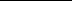 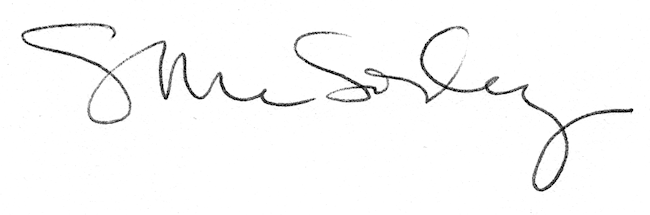 